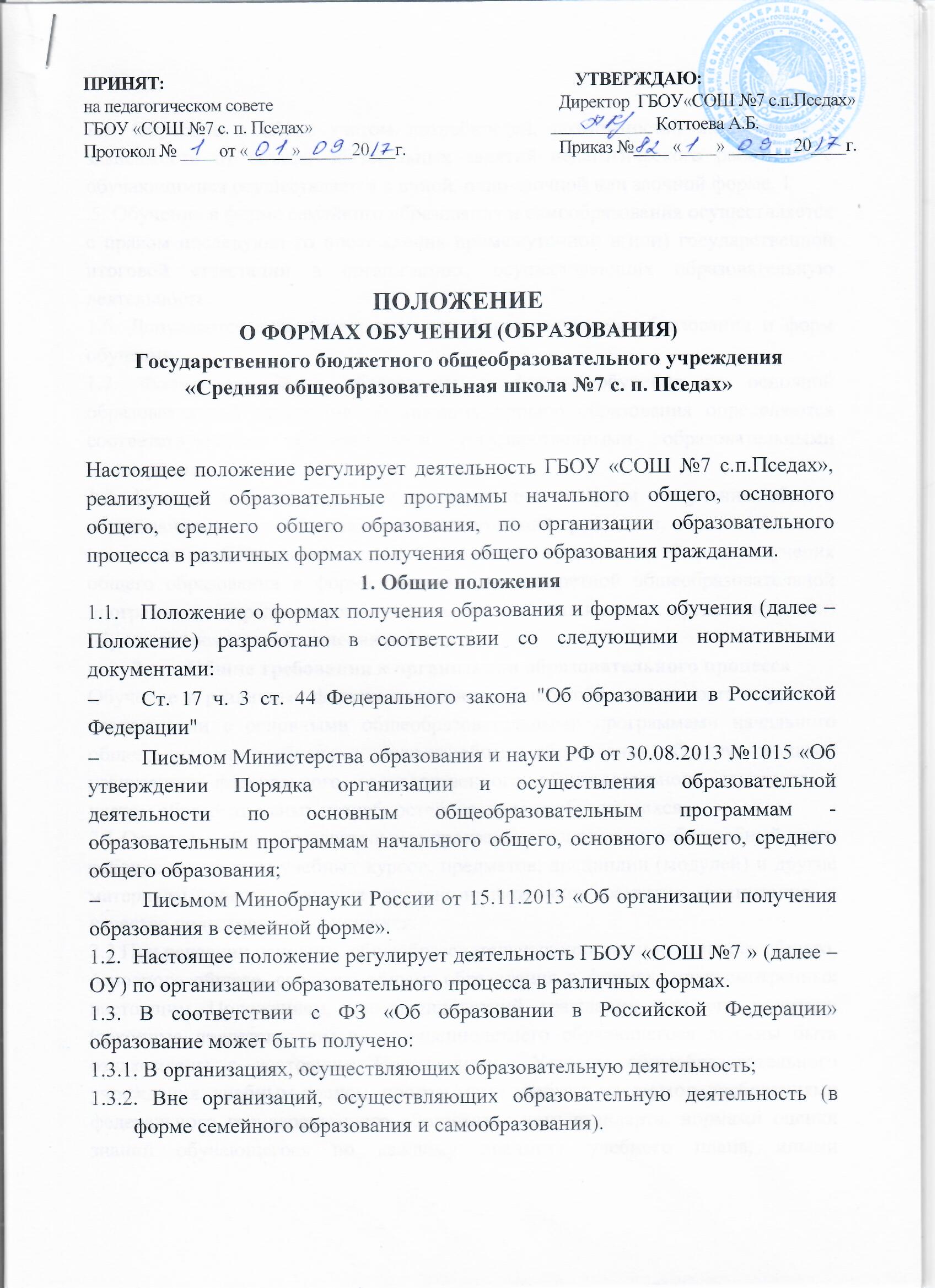 1.4. Обучение в ОУ с учетом потребностей, возможностей личности и в зависимости от объема обязательных занятий педагогического работника с обучающимися осуществляется в очной, очно-заочной или заочной форме. 1.5. Обучение в форме семейного образования и самообразования осуществляется с правом последующего прохождения промежуточной и(или) государственной итоговой аттестации в организациях, осуществляющих образовательную деятельность. 1.6. Допускается сочетание различных форм получения образования и форм обучения. 1.7. Формы получения образования и формы обучения по основной образовательной программе по каждому уровню образования определяются соответствующими федеральными государственными образовательными стандартами. 1.8. Правом выбора формы, а также сочетания форм получения общего образования            обладают совершеннолетний гражданин, а также родители (законные представители) несовершеннолетнего гражданина. Форма получения общего образования и форма обучения по конкретной общеобразовательной программе определяются родителями (законными представителями) обучающегося с учетом мнения ребенка.  Общие требования к организации образовательного процессаОбучение в различных формах получения общего образования организуется в соответствии с основными общеобразовательными программами начального общего, основного общего и среднего общего образования, обеспечивающими реализацию федерального государственного образовательного стандарта с учетом образовательных потребностей и запросов обучающихся. 2.1 Основные общеобразовательные программы включают в себя учебный план, рабочие программы учебных курсов, предметов, дисциплин (модулей) и другие материалы, обеспечивающие духовно-нравственное развитие, воспитание и качество подготовки обучающихся. 2.2 При освоении основных общеобразовательных программ начального общего, основного общего, среднего общего образования в формах, предусмотренных настоящим Положением, совершеннолетний гражданин или его родители (законные представители) несовершеннолетнего обучающегося должны быть ознакомлены с настоящим Положением,  Уставом общеобразовательного учреждения, учебным планом, программами учебных предметов, требованиями федерального государственного образовательного стандарта, нормами оценки знаний обучающегося по каждому предмету учебного плана, иными документами, регламентирующими образовательную деятельность по избранной форме обучения, а также с нормативными документами, регламентирующими проведение государственной (итоговой) аттестации ОГЭ и ЕГЭ. 2.3 Обучающиеся, осваивающие основные общеобразовательные программы в очной, заочной формах или сочетающие данные формы, зачисляются в контингент обучающихся. В приказе общеобразовательного учреждения и в личной карте обучающегося отражается форма освоения основных общеобразовательных программ в соответствии с заявлением совершеннолетнего гражданина или родителей (законных представителей) несовершеннолетнего обучающегося. Все данные об обучающемся вносятся в классный журнал того класса, в котором он будет числиться. Обучающиеся, осваивающие основные общеобразовательные программы в форме семейного образования и самообразования, в контингент обучающихся не зачисляются. 2.4 Родителям (законным представителям) несовершеннолетних обучающихся должна быть обеспечена возможность ознакомления с ходом и содержанием образовательного процесса, а также с оценками успеваемости обучающихся. 2.5 Общеобразовательное учреждение осуществляет индивидуальный учет освоения обучающимися основных общеобразовательных программ начального общего, основного общего, среднего общего образования, а также хранение в архивах данных об их результатах на бумажных и /или электронных носителях.  2.6 Освоение основных общеобразовательных программ основного общего и среднего общего образования в общеобразовательном учреждении завершается обязательной государственной итоговой аттестацией обучающихся. 2.7 Общеобразовательное учреждение выдает выпускникам, прошедшим государственную итоговую аттестацию документ государственного образца о соответствующем уровне образования независимо от формы получения образования.  3. Реализация общеобразовательных программ3.1 Общеобразовательные программы реализуются в общеобразовательной организации. 3.2 Обучающиеся, освоившие в полном объеме образовательную программу учебного года, переводятся в следующий класс. 3.3 Обучающиеся на уровнях начального общего, основного общего, среднего общего образования, имеющие по итогам учебного года академическую задолженность по одному или нескольким учебным предметам, курсам, дисциплинам (модулям) образовательной программы, переводятся в следующий класс условно. 3.4 Обучающиеся, не прошедшие промежуточной аттестации по уважительным причинам или имеющие академическую задолженность, переводятся в следующий класс условно. 3.5 Обучающиеся обязаны ликвидировать академическую задолженность в течение следующего учебного года. ОУ обязано создать условия обучающемуся для ликвидацией академической задолженности и обеспечить контроль за своевременностью ее ликвидации. Родители (законные представители) несовершеннолетнего обучающегося, обеспечивающие получение обучающимся общего образования в форме семейного образования, обязаны создать условия обучающемуся для ликвидации академической задолженности и обеспечить контроль за своевременностью ее ликвидации. 3.6 Обучающиеся, имеющие академическую задолженность, вправе пройти промежуточную аттестацию по соответствующим учебным предметам, курсам, дисциплинам (модулям) не более двух раз в течение следующего учебного года. В случае болезни обучающегося, сроки ликвидации академической задолженности пересматриваются с учетом времени болезни. 3.7 Для проведения промежуточной аттестации во второй раз образовательной организацией создается комиссия. 3.8 Обучающиеся в образовательной организации по образовательным программам начального общего, основного общего и среднего общего образования, не ликвидировавшие в установленные сроки академической задолженности с момента ее образования, по усмотрению их родителей (законных представителей) остаются на повторное обучение, переводятся на обучение по адаптированным образовательным программам в соответствии с рекомендациями психолого - медико-педагогической комиссии переводятся на обучение по индивидуальному учебному плану 3.9. Обучающиеся по образовательным программам начального общего, основного общего и среднего общего образования в форме семейного образования, не ликвидировавшие в установленные сроки академической задолженности, продолжают получать образование в образовательной организации. 3.10 Перевод обучающегося в следующий класс осуществляется по решению педагогического совета общеобразовательного учреждения.  4. Организация получения общего образования по очной форме обучения.4.1 Получение общего образования по очной форме обучения предполагает обязательное посещение обучающимися учебных занятий по предметам учебного плана, организуемых общеобразовательным учреждением. 4.2 Обучающимся, осваивающим образовательные программы общего образования по очной форме обучения, предоставляются на время обучения бесплатно учебники и другая литература.4.3 Основой организации образовательного процесса по очной форме обучения является урок. 4.4 Организация образовательного процесса по очной форме обучения регламентируется расписанием занятий, которое утверждается директором ОО. 4.5 Обучающиеся, осваивающие образовательные программы общего образования по очной форме обучения, проходят промежуточную аттестацию по всем предметам учебного плана. Система оценок при промежуточной аттестации, формы, порядок и периодичность ее проведения определяются общеобразовательным учреждением самостоятельно и отражаются в Положении о промежуточной аттестации. 4.6 Обучающиеся имеют право на посещение по своему выбору мероприятий, которые проводятся в образовательной организации, и не предусмотрены учебным планом, в порядке, установленном локальными нормативными актами.   5.Организация получения общего образования по заочной форме обучения5.1 Заочная форма обучения организуется в соответствии с потребностями и возможностями обучающихся в дневном общеобразовательном учреждении — по заявлению родителей (законных представителей) несовершеннолетних обучающихся. 5.2 Для обучающихся, осваивающих основные общеобразовательные программы начального общего, основного общего, среднего общего образования в общеобразовательном учреждении в очной форме и не имеющих возможности по уважительным причинам посещать учебные занятия, организуемые в очной форме, на период их отсутствия организуется заочная форма обучения:  - находящихся на стационарном лечении в лечебно - профилактических учреждениях;  - выезжающих в период учебных занятий на учебно-тренировочные сборы в составе сборных команд РФ на международные олимпиады школьников, на тренировочные сборы, на российские или международные спортивные соревнования, на конкурсы, смотры и т. п. 5.3 Основой организации учебной работы по заочной форме обучения являются самостоятельная работа обучающихся, групповые или индивидуальные консультации, зачеты (экзамены). 5.4 Обучение по заочной форме осуществляется при обязательном выполнении федеральных государственных образовательных стандартов по всем предметам учебного плана конкретного класса конкретного вида общеобразовательного учреждения. 5.5 При освоении общеобразовательных программ в заочной форме ОУ предоставляет обучающемуся: - адресные данные учреждения: номера телефонов, адрес электронной почты, адрес сайта в Интернете, учебный план; - план учебной работы на четверть (полугодие) или учебный год по каждому предмету учебного плана; - учебники; - перечень практических и лабораторных работ с рекомендациями по их подготовке; - контрольные работы с образцами их выполнения; - перечень тем для проведения зачетов; -расписание консультаций, зачетов (экзаменов). 5.6 Порядок, формы и сроки проведения промежуточной аттестации обучающихся по заочной форме обучения определяются общеобразовательным учреждением самостоятельно, согласуются с родителями обучающегося. Текущий контроль освоения обучающимися общеобразовательных программ по предметам учебного плана может осуществляться в форме зачетов (устных, письменных, комбинированных) по ключевым темам учебного курса. Зачету обязательно должно предшествовать проведение консультации. Результат зачета оформляется соответствующим протоколом; полученная отметка заносится в журнал. Годовые отметки обучающемуся, осваивающему общеобразовательные программы в заочной форме, выставляются с учетом результатов выполненных работ и зачетов (экзаменов) по предмету. 6. Организация получения общего образования в форме семейного образования.6.1 Семейное образование - форма освоения общеобразовательных программ начального общего, основного общего, среднего общего образования в семье. 6.2 Обучение в форме семейного образования осуществляется с правом последующего прохождения промежуточной и государственной итоговой аттестации в организациях, осуществляющих образовательную деятельность. 6.3 Для осуществления семейного образования родители (законные представители) могут: - пригласить преподавателя самостоятельно; - обратиться за помощью в общеобразовательное учреждение; - обучать самостоятельно. 6.4 Родители (законные представители) несут ответственность за выполнение общеобразовательных программ в соответствии с федеральными государственными образовательными стандартами. 6.5 Перейти на семейную форму получения образования обучающиеся могут на любом уровне общего образования. Перевод оформляется приказом директора школы по заявлению родителей (законных представителей). 6.6 Обучающиеся, получающие общее образование в семье, вправе на любом этапе обучения по решению родителей (законных представителей) продолжить обучение в общеобразовательном учреждении. 6.7 Проведение промежуточной аттестации обучающегося в форме семейного образования осуществляется в соответствии с федеральными государственными образовательными программами. Порядок, формы и сроки проведения промежуточной аттестации обучающегося определяются общеобразовательным учреждением самостоятельно, оформляются приказом директора школы и доводятся до сведения его родителей (законных представителей) под роспись. 6.8 Родители (законные представители) несовершеннолетнего обучающегося могут присутствовать на промежуточной аттестации обучающегося при наличии медицинских показаний или по рекомендации психолога и должны быть информированы в письменном виде об уровне усвоения обучающимся общеобразовательных программ. 6.9 Заявление о прохождении государственной итоговой подается не позднее чем за три месяца до ее начала. 6.10 Перевод обучающегося в следующий класс осуществляется по решению педагогического совета школы.6.11 Обучающиеся по образовательным программам начального общего, основного общего и среднего общего образования в форме семейного образования, не ликвидировавшие в установленные сроки академической задолженности, продолжают получать образование в образовательной организации. 7. Организации получении общего образовании в форме самообразования7.1 Освоение общеобразовательных программ в форме самообразования предполагает самостоятельное изучение общеобразовательных программ начального общего, основного общего, среднего общего образования с последующей промежуточной и государственной итоговой аттестацией. 7.2 Обучающиеся школы, осваивающие общеобразовательные программы начального общего, основного общего, среднего общего образования в очной форме, имеют право осваивать общеобразовательные программы по отдельным предметам в форме самообразования и пройти по ним промежуточную аттестацию и государственную итоговую аттестацию в этом же ОУ. 7.3 Перейти на форму самообразования, обучающиеся могут на любом уровне общего образования. Перевод оформляется приказом директора ОУ по заявлению совершеннолетнего гражданина и заявления родителей (законных представителей) несовершеннолетнего обучающегося. 7.4.Обучающиеся, осваивающие общеобразовательные программы в форме самообразования, вправе на любом этапе продолжить обучение в общеобразовательном учреждении. Данное решение оформляется приказом директора ОУ на основании заявления совершеннолетнего гражданина или заявления родителей (законных представителей) несовершеннолетнего обучающегося. 7.5 Проведение промежуточной аттестации обучающегося, осваивающего общеобразовательные программы в форме самообразования, осуществляется в соответствии с федеральными государственными образовательными программами. Порядок, формы и сроки проведения промежуточной аттестации определяются ОО самостоятельно, оформляются приказом директора ОО и доводятся до сведения совершеннолетнего гражданина или родителей (законных представителей) несовершеннолетнего обучающегося под роспись. 7.6. Обучающиеся, указанные в пункте 7.2 настоящего Положения, сочетающие очную форму обучения и самообразования и не прошедшие промежуточную аттестацию по предметам, изучаемым ими в форме самообразования, продолжают осваивать общеобразовательные программы в очной форме обучения в установленном порядке. 8. Организация обучения на домуОрганизация обучения на дому осуществляется в соответствии с локальным нормативным актом 9.Реализация образовательных программ с использованием дистанционных образовательных технологий9.1. Школа может использовать дистанционные образовательные технологии при всех формах получения образования в порядке, установленном Министерством образования и науки Российской Федерации. 9.2. Дистанционные образовательные технологии (ДОТ) используются с целью предоставления обучающимся возможности обучения непосредственно по месту жительства обучающегося или его временного пребывания (нахождения), в том числе по медицинским показаниям в связи с ограниченными возможностями здоровья. 9.3. Под дистанционными образовательными технологиями понимаются образовательные технологии, реализуемые, в основном, с применением информационных и телекоммуникационных технологий при опосредованном (на расстоянии), в том числе через сеть Интернет или не полностью опосредованном взаимодействии обучающегося и педагогического работника. 9.4. Реализация образовательных программ с использованием ДОТ осуществляется в соответствии с локальным нормативным актом «Положение о порядке использования дистанционных образовательных технологий в образовательном учреждении». 10. Основные права и меры социальной поддержки обучающихсяВне зависимости от формы получения образования обучающийся имеет право на: 10.1. Получение образования по основной образовательной программе в соответствии с федеральными государственными образовательными стандартами. 10.2. Обучение по индивидуальному учебному плану, в том числе на ускоренный курс обучения, в пределах осваиваемой образовательной программы. 10.3. Предоставление условий для обучения с учетом особенностей их психофизического развития и состояния здоровья. 10.4. Перевод для получения образования по другой форме обучения в порядке, установленном законодательством об образовании. 10.5. Выбор формы обучения в ОУ.  11. Изменение образовательных отношений11.1. Образовательные отношения могут быть изменены в связи с: 11.1.1.  Изменением формы обучения. 11.2.2.  Переводом на обучение по индивидуальному учебному плану. 11.2. Образовательные отношения могут быть изменены, как по инициативе обучающегося (родителей (законных представителей)) по его (их) письменному заявлению, так и ОУ. 11.3. Основанием для изменения образовательных отношений является соответствующее решение Директора ОУ.